HENDRICKSON SCHOLARSHIP APPLICATION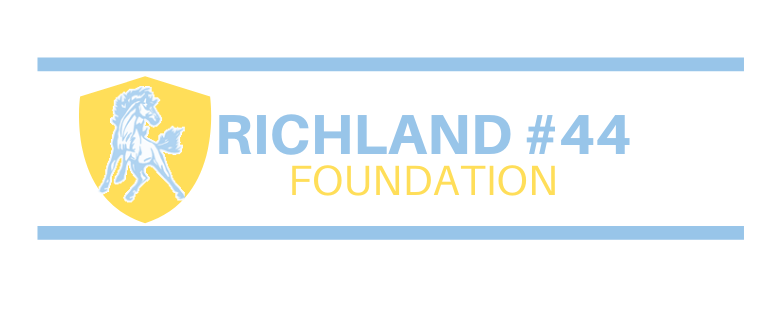 Established in Memory ofLauritz and Marie Hendrickson & Darrel and Betty HendricksonApplications due the last Monday in March.(Shaded boxes fillable.)If you have decided on a post-secondary institution, please list: If not, list your top three choices:Number of total years attending Richland #44 High School: Please thoughtfully answer the following questions: (You may submit on a separate sheet or use the fillable shaded boxes.)1). How will receiving this scholarship make a difference in your future plans? 2). Who at Richland #44 was an important mentor/role model for you during your educational career and why?3). What is your favorite memory of attending Richland #44? 4). Describe volunteer activities you have participated in and what it meant to you. Return application via email to richland44foundation@gmail.com or mail the application to the Richland #44 Foundation, PO Box 49, Colfax, ND 58018.Applications due the last Monday in March.Full Name:HS Grad YearFirstLastM.I.Current Address:CityStateZIP CodePhone:Email: (Not school email)1)2)3)From:To:From:To:From:To:From:To: